Региональный этапВсероссийского юниорского лесного конкурса «Подрост»Исследование муравейников в окрестностях деревни ШильпуховоНоминация «Лес – красота и богатство нашего края»                                                                                                                          Круглов                       Константин ,                 ученик 6 классаШильпуховской основной школы Первомайского МРРуководитель: КругловаОльга Константиновна, учитель биологии Шильпуховской основной  школы Первомайского МР                                                        2018 год                          Оглавление                                                                Стр.  1Введение.                                                                                            2                                                                              Основная часть:2.1. Биологические   особенности муравьёв.                                   3                       2.2. Особенности жизни муравьёв.                                                   3-4            2.3. Значение муравьёв в природе и жизни человека.                    5-62.4 Методика исследований и результаты.                                     6-8                            3. Выводы и заключение.                                                                          8-9    4. Источники информации.                                                                       10    5. Приложения.                                                                                           11-1511.   Побывав однажды в лесу с родителями, я обнаружил там большое количество муравейников. Меня заинтересовала жизнь этих насекомых. Я узнал, что они ведут общественный образ жизни, т.е. живут группами и общаются друг с другом. Мне стало интересно: хорошо или плохо для леса, когда в нём живут муравьи.   C давних  времён жизнь трудолюбивых муравьёв была для людей предметом постоянных наблюдений и живейшего интереса. Ещё в древних сказаниях, поэтических произведениях и даже в Библии уделялось внимание этим перепончатокрылым  насекомым. Однако, несмотря на долгий период изучения муравьёв, мы ещё многого о них не знаем, а некоторые тайны их жизни приоткрылись учёным совсем недавно.Гипотеза (проблема): пользу или вред приносят лесу муравьи?Предмет исследования: муравейники в окрестностях деревни Шильпухово.Объект исследования: рыжие лесные муравьи  (Formica rufa).Цель работы:  определить, какое влияние оказывают рыжие лесные муравьи на                                      экологическое состояние леса.Задачи: 1) провести картирование гнёзд рыжих лесных муравьёв;              2) высчитать плотность распределения муравьёв на изучаемой территории;               3) провести наблюдения по изучению внегнездовой деятельности муравьёв;              4) выявить роль муравьёв в экосистеме леса.Методы: 1) работа с литературными источниками;                2) картографирование местности;                3) фотосъёмка исследуемых объектов;                4) наблюдение внегнездовой жизни и деятельность муравьёв;                5) измерение параметров муравьиных гнёзд и протяжённости троп;                6) метод геоботанического описания;               7) статистический метод обработки результатов.2           2.1     Изучив литературные источники, я узнал, что муравьи – это многочисленное семейство из отряда перепончатокрылых, относящихся к классу насекомых, типу членистоногих. Семейство включает в себя около 8800 видов. Около 300 видов обитает на территории России и стран ближнего Зарубежья. Муравьи распространены на всех материках за исключением Антарктиды.   В наших лесах распространённым видом являются рыжие лесные муравьи (Formica rufa). Рыжий лесной муравей двуцветный; брюшко у него чёрного цвета, а остальное тело и конечности рыжего. Муравьи обладают внешним скелетом. Хитиновый покров служит не только для защиты внутренних органов, но и для крепления мышц. У муравьёв чётко выявлены  голова, грудь, брюшко, состоящие из члеников. За счёт членистого строения возрастает гибкость тела муравья и возможность более быстрых и сложных движений. Муравьи имеют 2 сложных глаза, состоящие из множества микроскопических  линз-фисеток. Между  ними располагаются 3 простых глаза, отвечающие за определение интенсивности освещения. Муравьи почти лишены слуха, зато обладают антеннами – коленчатыми усиками на голове, при помощи которых могут получать данные о запахе, вкусе, химическом составе различных предметов. Этот же орган служит для передачи информации своим собратьям. Для защиты муравьи используют выстреливаемый на расстояние нескольких сантиметров едкий экстракт, называемый  муравьиной кислотой. Она вырабатывается в видоизменившихся половых железах рабочих особей. (Приложенеие 1)  Важнейшим  инструментом  муравьёв, используемом при строительстве, защите от врагов и для переноса грузов, являются развитые мандибулы. Кроме этих органов, у отдельных особей некоторых видов присутствует дополнительный «транспортный» орган. Это так называемый «общественный желудок» - отросток пищевода, служащий для сбора и переноса жидкой пищи, а также для последующего распределения её между другими муравьями и личинками. Ноги у муравьёв имеют 4 сустава, что делает возможным выполнение разнообразных сложных действий. На каждой ноге располагается по два коготка, позволяющих передвигаться по шероховатой вертикальной поверхности, а между коготками находится подушечка, выделяющая клейкий секрет, необходимый для того, чтобы дать муравью возможность бегать по гладким поверхностям.  Муравьи относятся к насекомым, проходящим полный цикл превращения. В их жизни присутствуют все  четыре стадии:-  яйцо (из оплодотворённых яиц  появляются  самки, из неоплодотворённых -  самцы);-- личинка  -  единственная стадия развития, на которой происходит рост муравья;-- куколка – на этой стадии личинка перестаёт питаться и покрывает себя оболочкой-взрослое насекомое .[3] (Приложение 2)2.2.   Все муравьи в колонии подразделяются на 4 основные касты:--  половые особи, т.е. самцы и самки;-- царица или матка, откладывающая яйца;3-- рабочие муравьи, представляющие собой самок с изменёнными половыми железами;-- расплод (яйца, личинки, куколки). Самцы появляются из неоплодотворённых яиц, а самки, которые вывелись из оплодотворённых яиц, развиваются по-разному. В зависимости от типа кормления из личинки может вывестись самка-царица или рабочая особь с видоизменёнными половыми железами. Одной из самых уникальных черт муравьиной организации является разделение труда внутри колонии. Как правило, только что вышедшие из куколки муравьи оседлых видов обслуживают царицу и кладку яиц, в дальнейшем они начинают заниматься рытьём тоннелей и другими работами по муравейнику. Следующим этапом развития рабочего муравья станет его переход на «должность»  фуражира. Для муравьёв характерна сложная гнездостроительная деятельность. Гнёзда у муравьёв очень разнообразные: моховые и земляные кочки, холмики из земляных комочков и растительных остатков. В среднем на постройку одного гнезда используется 4 – 5 миллионов хвоинок и веточек.  Сложная социальная структура семьи требует наличия развитой сигнальной системы и других приспособлений, позволяющих поддерживать связи между членами группы. Ориентируются муравьи в пространстве по наземным предметам, а также по свету солнца. Особую систему восприятия окружающей обстановки создают обладающие запахом химические вещества, выделяемые муравьями – феромоны. Муравьи, направляющиеся цепочкой в сторону большого скопления пищи, идут не по оставленному на земле следу, а ориентируются на мельчайший след феромона, распространяющийся по воздуху. Когда источник пищи иссякает, сразу же прекращается выделение сигнального феромона, и муравьи теряют всякий интерес к недавно заполненной тропе. «Переговариваются» муравьи друг с другом соприкосновением антенн, расположенных на голове. Так они передают различную информацию на понятном лишь им языке. У некоторых особей муравьёв часть пищевода преобразуется в «общественный желудок». Этот орган позволяет переносить жидкую пищу и кормить ею других муравьёв или личинок. По способу питания наши муравьи относятся к мелким хищникам и падальщикам. В основном  они охотятся на насекомых или собирают их трупы, а также разводят тлю, поедая выделяемый ею сладкий секрет. Многие муравьи в том или ином виде потребляют и растительную пищу: нектар, сок растений, семена.  Продолжительность жизни муравьёв зависит от касты, к которой они принадлежат. Самые долгоживущие представители муравьиного сообщества – матки, живущие до 20 лет. Следующей по длительности жизни группой муравьиной семьи являются рабочие особи, которые живут от 1 года до 3-х лет. Длительность жизни самцов может равняться всего нескольким неделям.  В наших широтах муравейник на зимний период погружается в спячку. К зимовке готовятся, запасая продовольствие и стаскивая внутрь органические остатки, задраивают входы. Это позволяет обеспечить плюсовую температуру внутри муравейника даже в самые сильные морозы.[1]42.3В природе не бывает вредных и полезных организмов. Любой вид либо вреден, либо полезен для человека. Например, домашние муравьи не только поедают продукты, но могут быть и переносчиками инфекций. Питаясь насекомыми, муравьи наносят вред, поедая полезных представителей этого класса. Поселившиеся в садах муравьи разводят тлей. В результате листья и побеги садовых деревьев и кустарников сильно повреждаются, что ведёт к потере урожая, а иногда и гибели деревьев. На лугах муравейники мешают скашиванию травы.Но оказывается этот вред от муравьёв с лихвой окупается их полезной деятельностью, особенно в лесу.  Колонии таких насекомых – совершенно необходимая часть лесной фауны: они выполняют множество экологических функций. Недаром муравьёв прозвали санитарами леса. Активно поедая личинок вредных насекомых (жуков, бабочек), они принимают участие в регулировании их количества и сохранении лесов. За сезон один большой муравейник лесных муравьёв уничтожает от 100 тыс. до 1 млн. насекомых. По сравнению с другими насекомыми-хищниками, уничтожающими вредителей (энтомофагами),  муравьи имеют существенное преимущество. Численность энтомофагов напрямую зависит от численности жертв, то есть от количества пищи. Пока не началось массовое размножение вредителей, численность насекомых-хищников, питающихся ими невелика. Как только вредитель начал размножаться и количество пищи увеличилось, начинается массовое размножение хищников. Однако оно отстаёт приблизительно на две недели – это время, нужное для того, чтобы из отложенных яиц вышли личинки и  затем выросли взрослые хищники. За эти две недели вредитель успеет нанести вред. Муравьи же не подчиняются такой закономерности, их число не зависит от наличия или отсутствия вредителя – они всегда наготове.Поедая семена растений, муравьи способствуют их распространению – ведь не всю добычу им удаётся дотащить до муравейника. Муравьи иногда выступают в роли опылителей цветов, так как любят полакомиться и  нектаром.  Муравьи способствуют повышению плодородия почвы. Они перемешивают её, насыщают её кислородом и рыхлят на глубину 50 – 70 см, обогащают органическими веществами: азотом, фосфором, магнием и калием. Поэтому муравейники рыжих лесных муравьёв играют роль «фабрики плодородия»: травы, кустарники даже деревья, растущие вблизи муравейника, пышно разрастаются. Растительность вокруг муравейников отличается интенсивным ростом и яркой зелёной окраской. Учёные рассчитали оптимальное количество муравейников на единицу площади леса: в сосняках это 4 активных муравейника диаметром 1,3 – 1,5м на гектар леса. Радиус защитного действия среднего гнезда (диаметром около 1м и высотой купола 55см) рыжих лесных муравьёв от сосновой и других совок, пилильщиков, ряда пядениц – 30м, шелкопрядов и майских хрущей – 10м.Кроме того, муравьи улучшают водный режим почвы и регулируют его кислотность. Под муравейниками почва более лёгкая и менее кислая. В природе муравьиные гнёзда используют кабаны и различные птицы  в качестве «санитарных ванн», очищаясь таким образом, от паразитов, нанося при этом вред муравейнику.5Муравьи являются кормом для многих птиц, участвуя в тропической цепи экосистемы. Из яда рыжих лесных муравьёв раньше получали так называемый муравьиный спирт, который люди  использовали для натирания при заболеваниях суставов.[4]2.4Я решил проверить, действительно ли муравьи оказывают такое воздействие на экосистему леса. Работа выполнялась в течение лета - осени 2018 года. Я исследовал биоценоз елово-соснового леса, находящегося к юго-востоку от деревни Шильпухово. Рельеф данного участка равнинный, имеет небольшую холмистую поверхность. Климат у нас умеренно-континентальный с умеренно-тёплым летом  и умеренно-холодной зимой  . Почва  дерново- подзолистая супесчаная и суглинистая. Грунтовые воды залегают неглубоко, так как рядом в лесном массиве находятся заболоченные участки. Видовой состав биоценоза разнообразен. Основная порода – ель обыкновенная принадлежит к первому ярусу леса. На отдельных участках ель сменяется сосной. Второй ярус незначителен: представлен берёзой и осиной. Третьего кустарникового яруса почти нет. В четвёртом ярусе господствует черника, так что данное сообщество является ельником-черничником. В некоторых местах, где ель произрастает достаточно густо, подлеска практически нет, лишь у земли находится пятый ярус: зелёный мох. Здесь ельник-черничник сменяется ельником-зеленомошником. Встречаются здесь папоротники, кислица, к осени появляются грибы.[2] (Приложение 3)Пройдя по территории площадью около 500 кв. метров, я насчитал 22 .муравейника. Таким образом, получается, что данный лесной массив обеспечен муравейниками более чем достаточно. Внимательно  осмотрев некоторое количество близлежащих деревьев, никаких значительных повреждений вредными насекомыми я не обнаружил. С помощью рулетки я измерил высоту купола и диаметр каждого муравейника, данные занёс в таблицу.  (Приложение 4) +  - повреждённые  муравейникиПочти половина муравейников оказалась повреждённой: они были разрыты, внутрь муравейников вели большие глубокие ходы, диаметром до 10 см.   По пути к лесу на обочине дороги мы  увидели следы кабанов: одни крупные и много маленьких. Поэтому я решил, что это самка кабана с детёнышами приходила принимать «санитарные ванны». Мною была составлена карта местности с нанесением на неё обнаруженных муравейников. Далее я подсчитал плотность поселения муравьёв по формуле: P = S/ F.  Где  S – сумма площадей оснований куполов (кв.м),  F – площадь , занимаемая биоценозом (кв.м)  Она получилась P = 66,64 / 0,5= 0,13328. Купола муравейников имеют колоколообразную  форму.[1] (Приложение 6).  Я наблюдал за тропами одного из муравейников (№1), по которым осуществлялось движение муравьиных потоков. Большая часть троп относится к кормовым, поскольку муравьи по ним переносят добычу и материал для строительства муравейника. Тропы ведут к упавшим  стволам деревьев, скоплениям листьев, веток и сучков.Все муравейники являются опорными, так как они построены возле деревьев или пней. Большинство муравейников относятся к крупным. Так как муравейники находятся на территории хвойного леса, купола всех гнёзд в основном состоят их хвои.  Я пронаблюдал за внегнездовой деятельностью муравьёв и обнаружил, что они действительно истребляют больше всего вредных насекомых. Для наблюдения я выбрал тропу №1 муравейника №1. Так как лес находится довольно далеко от моего дома, наблюдения были проведены только днём в 12час.30 мин.: 3а 15 минут муравьи пронесли около 50 насекомых, из которых 42 были гусеницами-личинками бабочек и жуков-вредителей.   Муравейники просыпаются в основном, когда температура весной подходит к положительным отметкам. Именно тогда открываются ходы в муравейниках и начинают появляться на куполе муравьи. Активность в дальнейшем нарастает и продолжается практически до конца сентября (в зависимости от температуры в разные годы). Муравьи покидают муравейник только после того, как температура воздуха становится выше +5 градусов.7   Я решил проследить, как зависит активность муравьёв от температуры. Для наблюдения я выбрал солнечный ясный день 24.07.2018г (температура +25 градусов), я подсчитал количество муравьёв, появившихся всё на той же тропе №1 муравейника №1 днём в 12 часов. За одну минуту на тропу вышли 15 муравьёв. Такое же наблюдение я провёл 8.08. 2018. Это был пасмурный дождливый день (температура +17 градусов). За 1 минуту на тропу вышли только 6 муравьёв. Значит, на активность муравьёв влияет температура воздуха и состояние облачности.   Чтобы сравнить, как муравейник влияет на состояние почвы, я взял  с собой лопату и попытался воткнуть её в землю возле муравейника и вдали от него. Возле муравейника лопата воткнулась в почву на глубину 7,1см, а вдали от него только на 4,2см. Значит, муравьи действительно рыхлят почву.   Подержав над муравейником лакмусовую бумажку, я увидел, что она покраснела, то есть  муравьи для защиты выделяют муравьиную кислоту.[5]   Все проведённые исследования говорят о том, что муравьи – полезны, т.к основой их пищи являются вредные насекомые. Значит, муравьи являются биологическим оружием  для борьбы с вредными насекомыми. 3.  В заключение  работы хотелось бы отметить, что рыжие лесные муравьи – основа для биологического лесозащитного комплекса. Они являются звеном, регулирующим плотность большинства полезных насекомых. В результате прямого воздействия муравьёв на лес  сохраняется древостой и обеспечивается продуктивность леса. Так как муравьи являются реальной основой для биологического лесозащитного комплекса, необходима охрана муравейников на исследуемой территории.  В ходе исследований я определил, что рыжие лесные муравьи являются неотъемлемым звеном в экосистеме. Они – основа биологического лесозащитного комплекса от насекомых-вредителей. Прокладывая свои гнёзда, муравьи рыхлят почву и облегчают доступ воздуха к корням растений, обогащают почву углеродом, калием, азотом и другими элементами. Это подтверждается тем, что даже в хвойном лесу возле муравейников можно обнаружить не мхи и лишайники, а злаковые растения. Поэтому муравейники повышают продуктивность леса.  Я сделал вывод, что состояние лесного массива, в котором проводилось исследование, достаточно хорошее. В чём большая заслуга»наших маленьких помощников». Результаты исследований показали несомненно благоприятное влияние муравьёв на окружающую среду.Непосредственное влияние муравейника:уничтожение вредителей и листвы;обогащение почвы гумусом, K, N, P, Mg в доступных для растений формах;увеличение численности насекомоядных птиц;возобновление требовательных к почве пород.Опосредованное влияние муравейника:снижение численности стволовых вредителей;увеличение прироста древостоя;сохранение прироста крон деревьев в очагах вредителей;повышение продуктивности леса;8повышение биологической устойчивости насаждений.   Таким образом, я убедился в большой роли муравьёв в поддержании устойчивой экосистемы леса, плодородия почвы и пришёл к выводу, что их надо беречь и охранять. Восстановление разрушенного муравейника отнимает у семьи много сил и затрат, и при сильных разрушениях они могут не справиться с этим, и семья в итоге погибнет. Несмотря на внешнюю симметричность муравьиной кучи, она внутри таковой не является: это сложная сеть лабиринтов и камер. Некоторые из них уходят на глубину 3 – 4 метра. Поэтому даже небольшое нарушение надземной части муравейника (например, если поворошить муравейник палкой)  полностью  разрушает структуру муравьиного жилища, и на её восстановление требуется немало времени. Там, где в лесу бывает много посетителей, работники лесного хозяйства специально огораживают муравейники.Наши муравейники взяты под наблюдение. Местные жители, посещая лес, их не трогают.Это подтверждает тот факт, что количество муравейников увеличивается. В 2011 году в нашей школе проводилось наблюдение и подсчёт муравейников: тогда их было 18, сейчас я насчитал – 22.  Данная работа вызвала у меня огромный интерес, поэтому я планирую в дальнейшем расширить исследование по более полному изучению внегнездовой жизни муравьёв: - сравнить, как изменится величина муравейников в следующем году;     - пронаблюдать суточную активность муравьёв;- провести эксперименты по изучению терморегуляции внутри гнезда;- познакомиться с элементами поведения муравьёв, с их реакцией на появление собратьев      из других муравейников;- произвести учёт строительного материала, переносимого муравьями. Кроме того я давно мечтаю о «муравьиной ферме», где воочию можно наблюдать такую интересную,  необычную, неутомимую жизнь и деятельность муравьёв.Закончить работу хочется словами народной пословицы: «Разоряя муравейник, ты разоряешь дом друзей». 9                                   Источники информации1.Дунаев Е.А., Муравьи Подмосковья. Методы экологических исследований, М.:МГСЮН, 1997.2. География Ярославской области, Ярославль, 2008. с.119 – 127.3..Жизнь животных, Т.3, М. Просвещение, 1984, с.381 – 388.4. Русских Р.Д. Лесные робинзоны, Ижевск: Удмуртия, 1973 с. 134-137.5. Харитонов Н.П., Дунаев Е.А., Изучение внегнездовой жизни муравьёв. Методическое пособие по выполнению учебно-исследовательской темы, М.: МГДПиШ, 1992.10                                       Приложения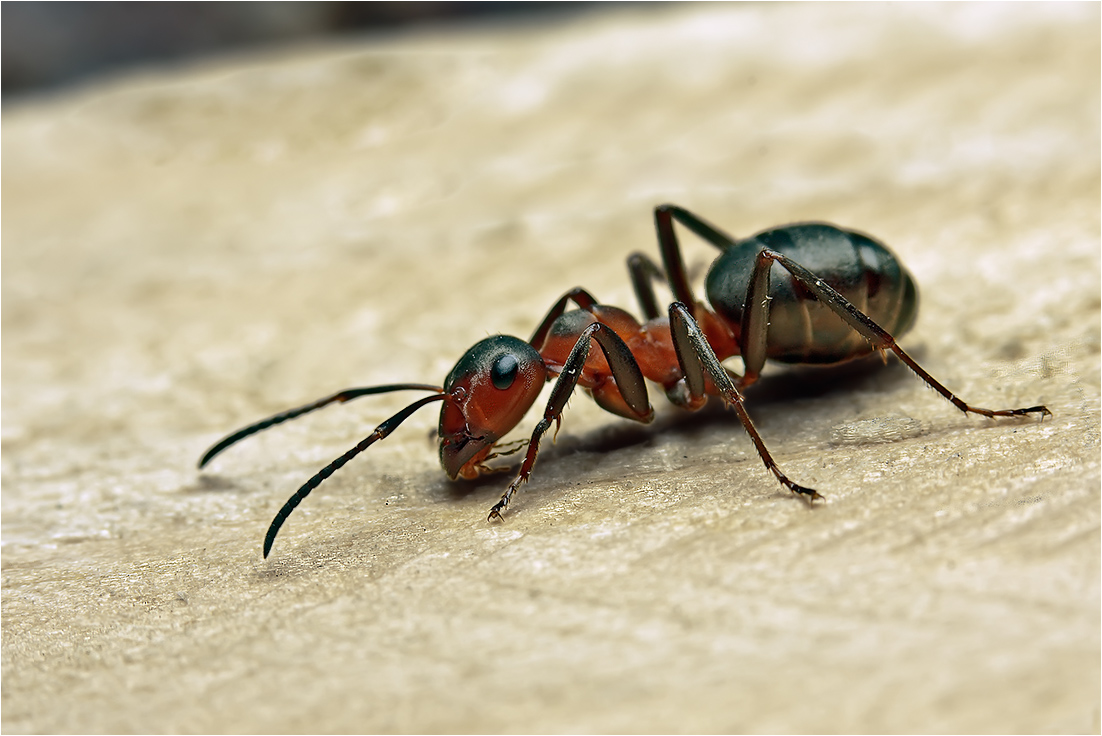 Приложение 1. Рыжий лесной муравей (Formika rufa)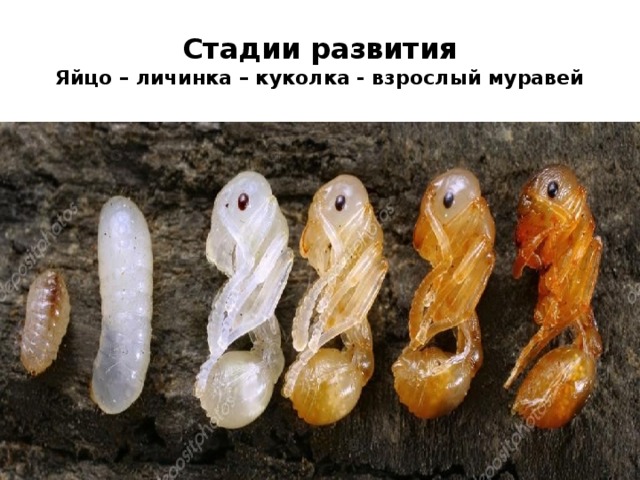 Приложение 2 Стадии развития муравья.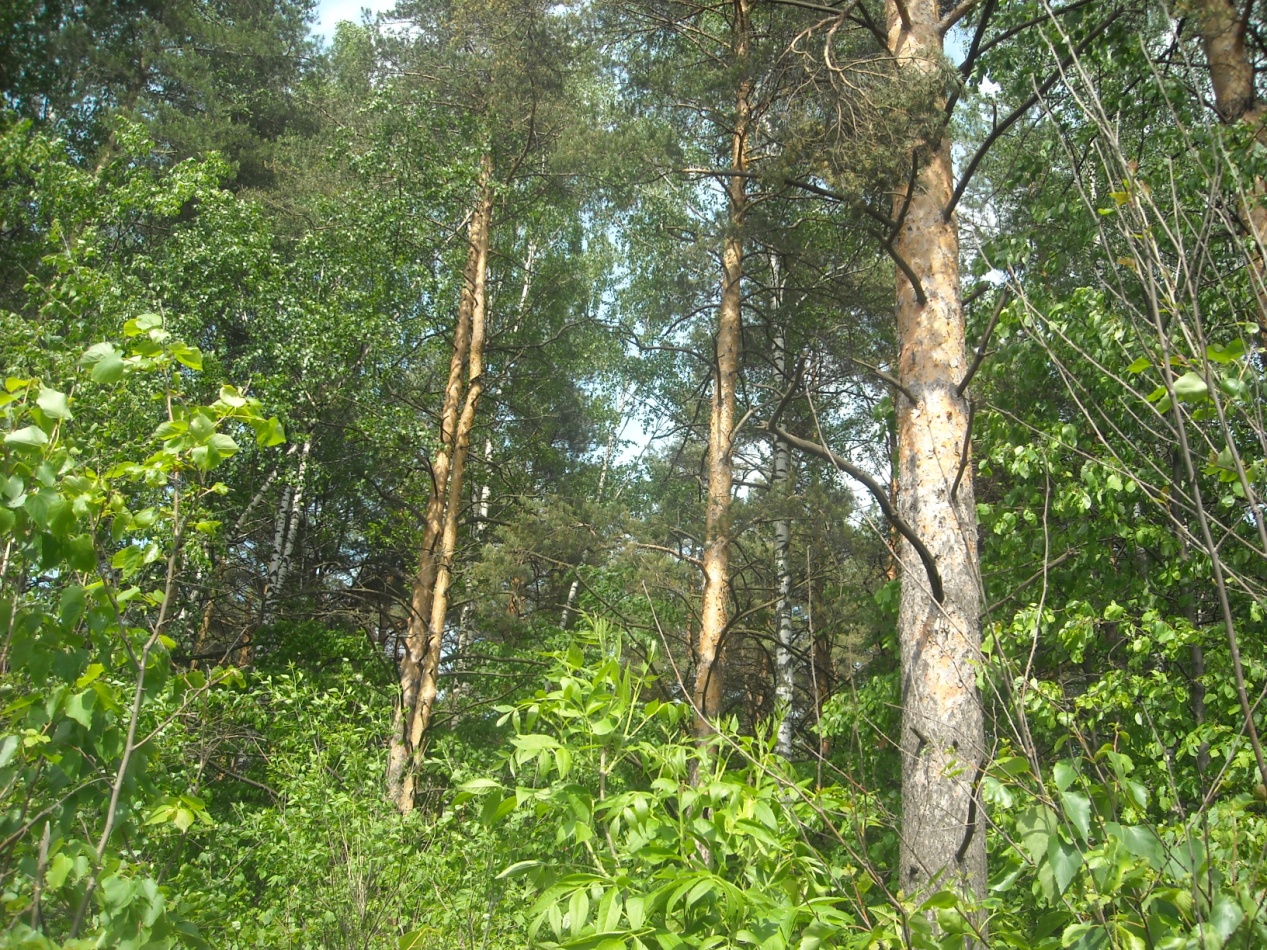 Приложение 3. Лесной массив с муравейниками.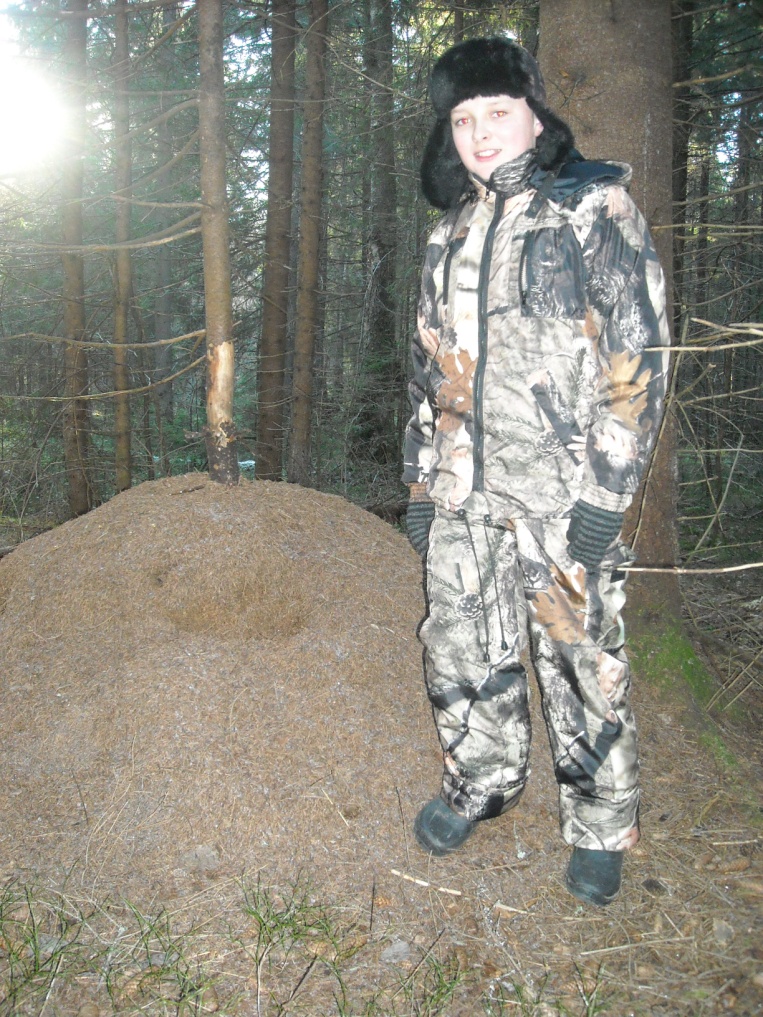 Приложение 4 Муравейник №1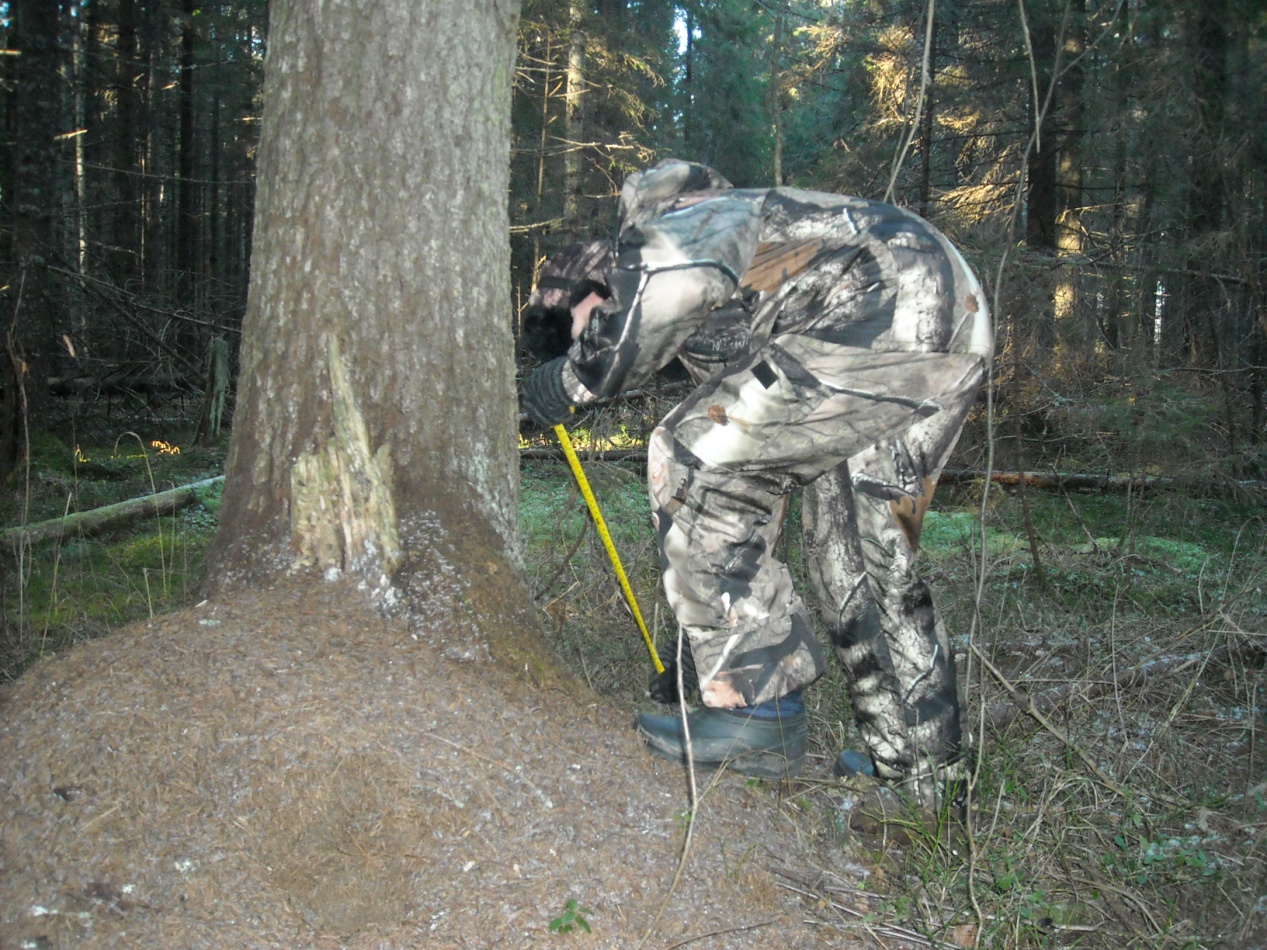 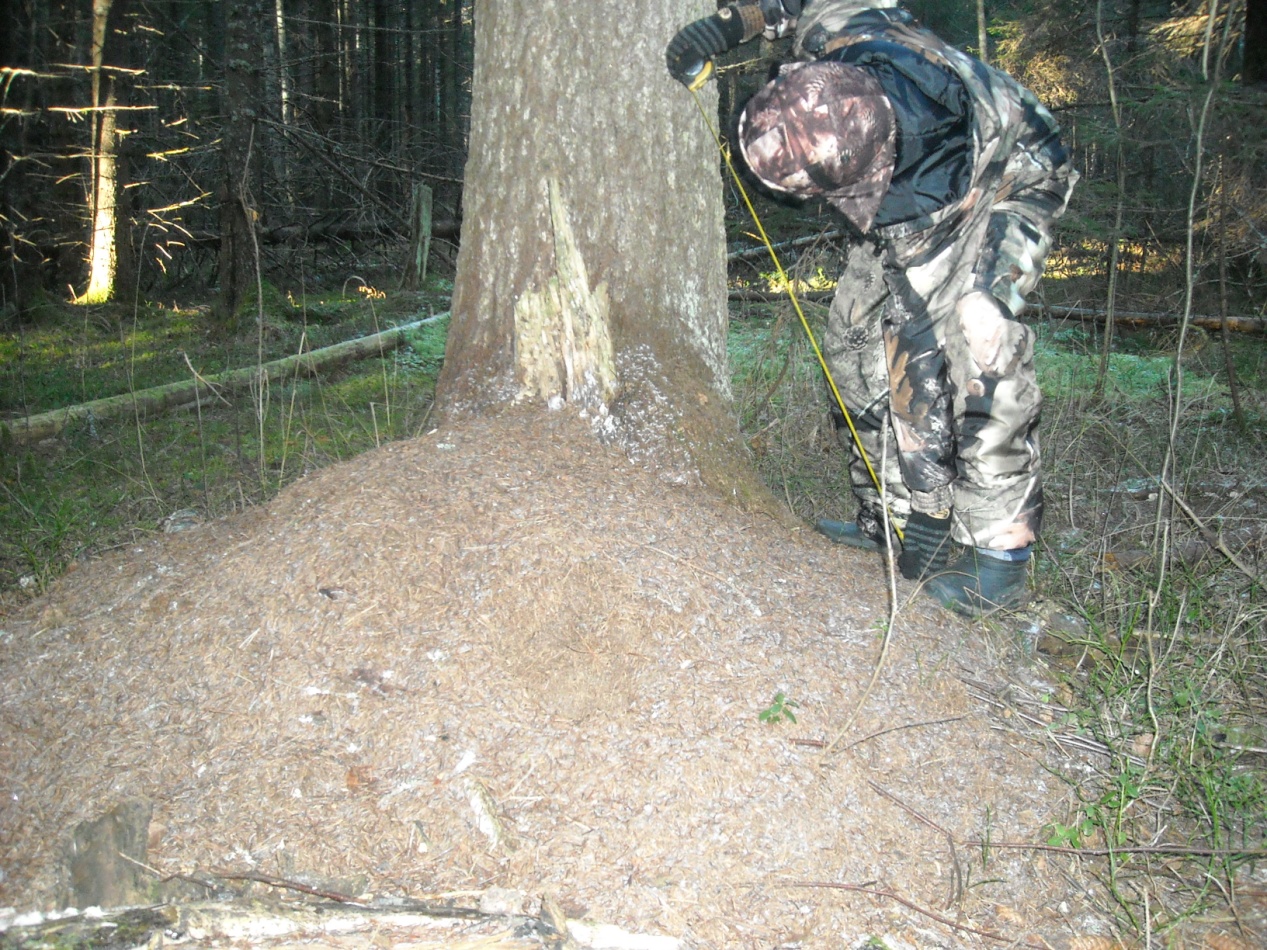 Приложение 4  Измерение муравейников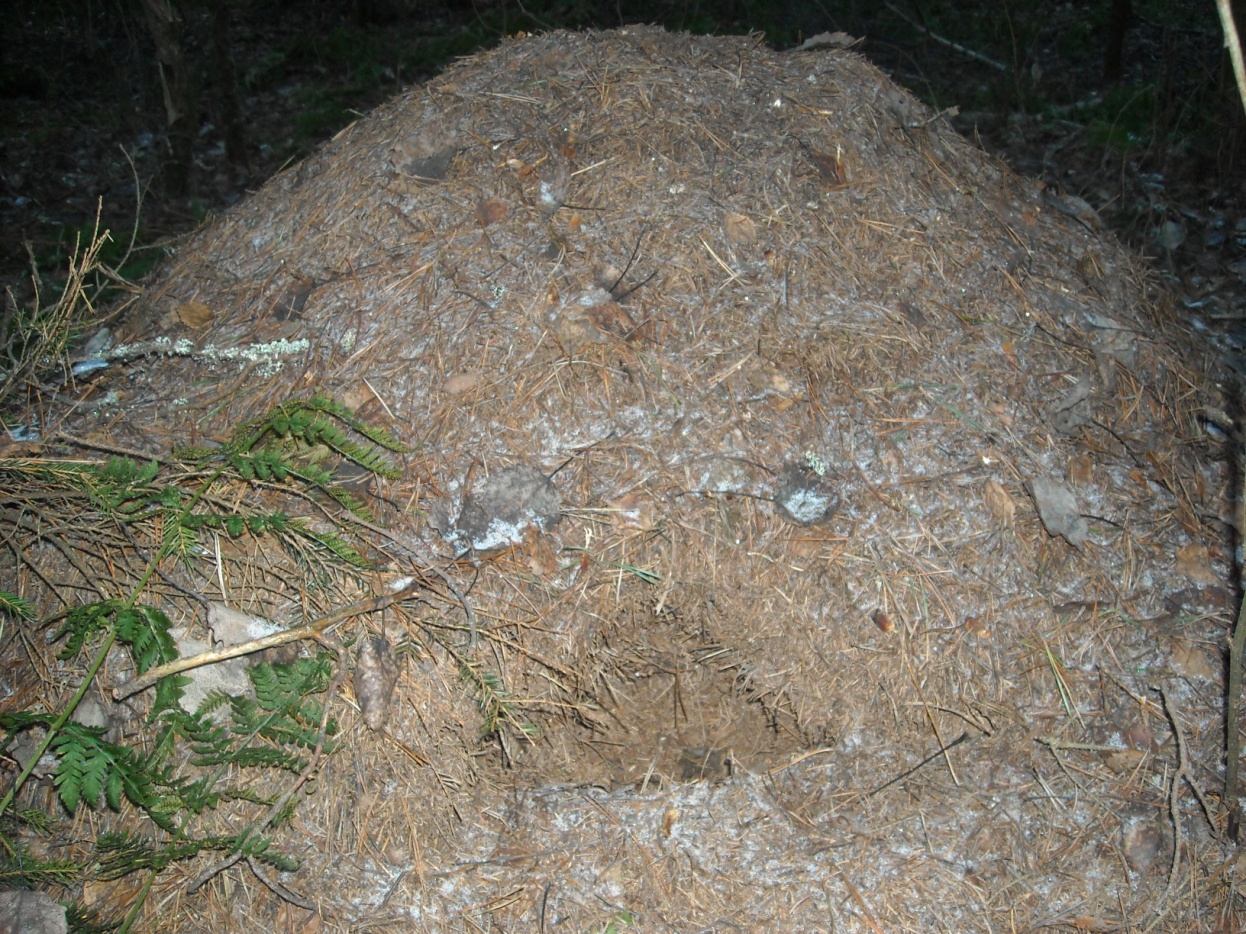 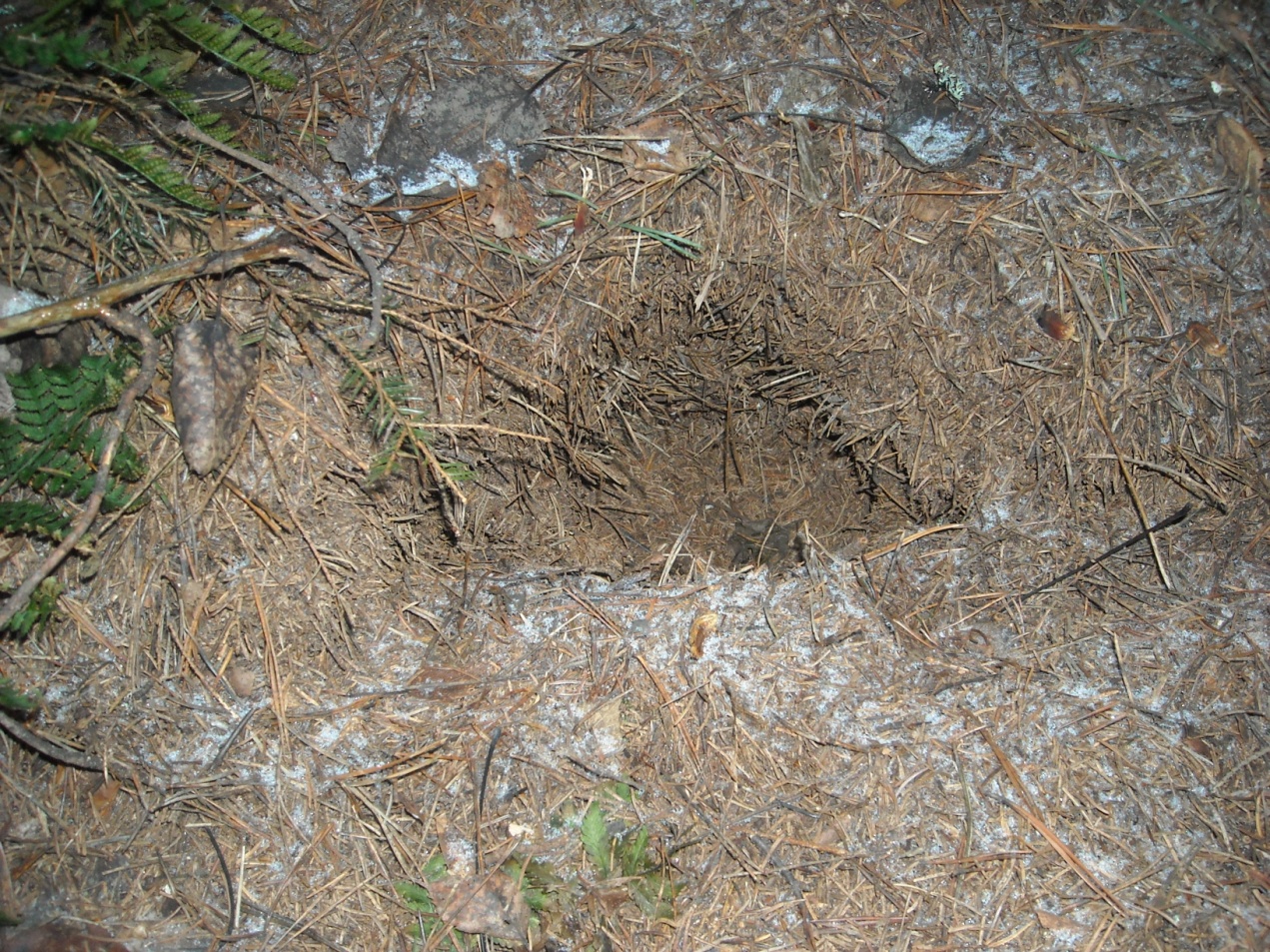 Приложение 5 Повреждённые муравейники №2,3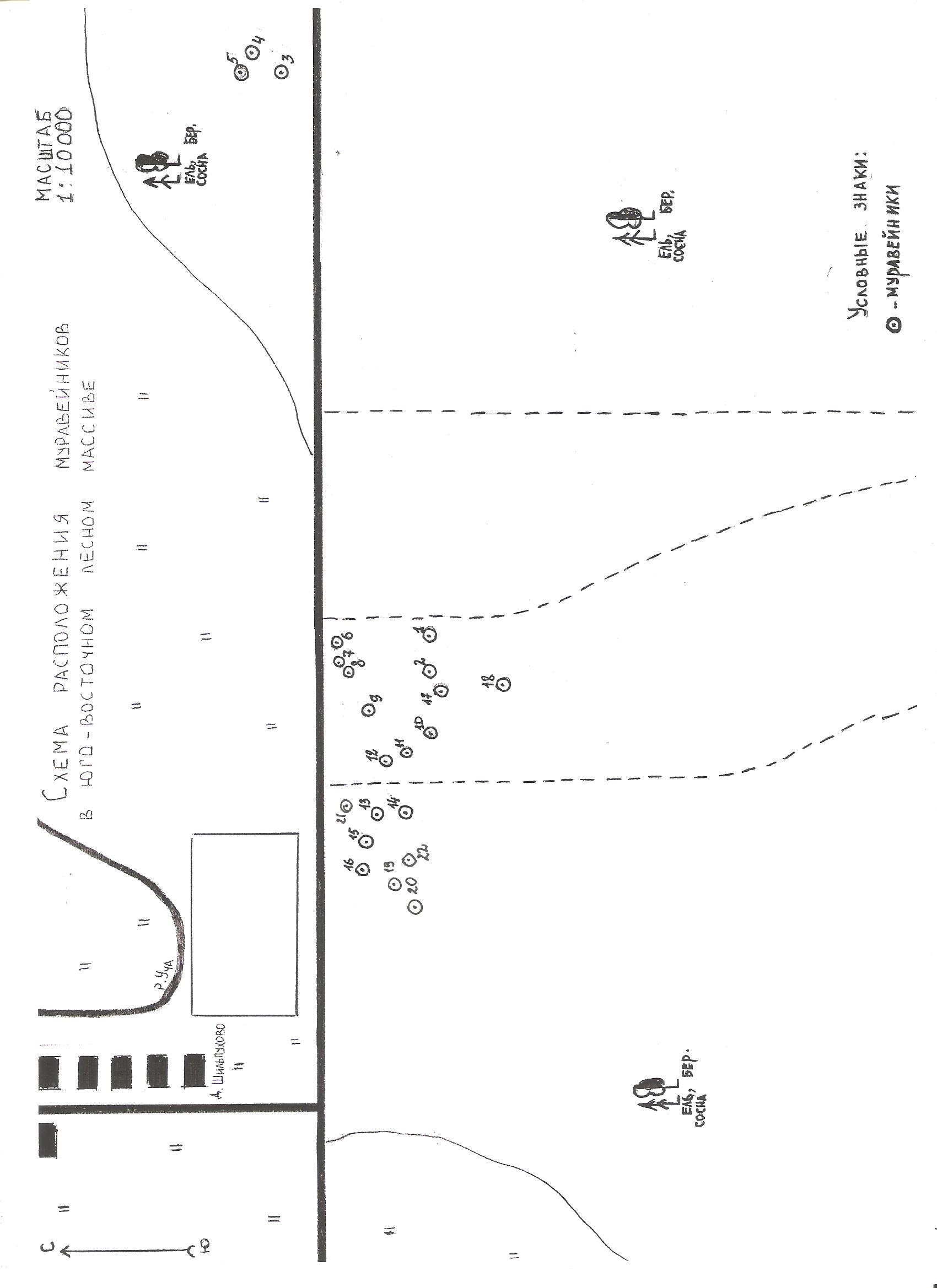 Приложение 6 Карта лесного участка, где расположены муравейники.№  муравейникаВысота купола (см)Диаметр  (см)Площадь  (кв.м)1802003,142   +401201,133   +40500,24    +40500,2 5702705,76602003,147601702,278     +501602,019     +501902,8310702203,811   +401702,2712602504,9113601902,8314   +402003,1415   +501401,5416703007,0717   +501501,7718802504,9119802003,1420601401,5421   +301602,0122803007,07№ тропыНазначение  тропыДлина (м)Место окончания тропы1Перенос корма и строительного материала15,8На упавшем стволе дерева2Перенос корма и строительного материала10,5На земле3Перенос корма и строительного материала12,2На пне4Перенос корма и строительного материала13,8На земле5Перенос корма и строительного материала18,5На земле